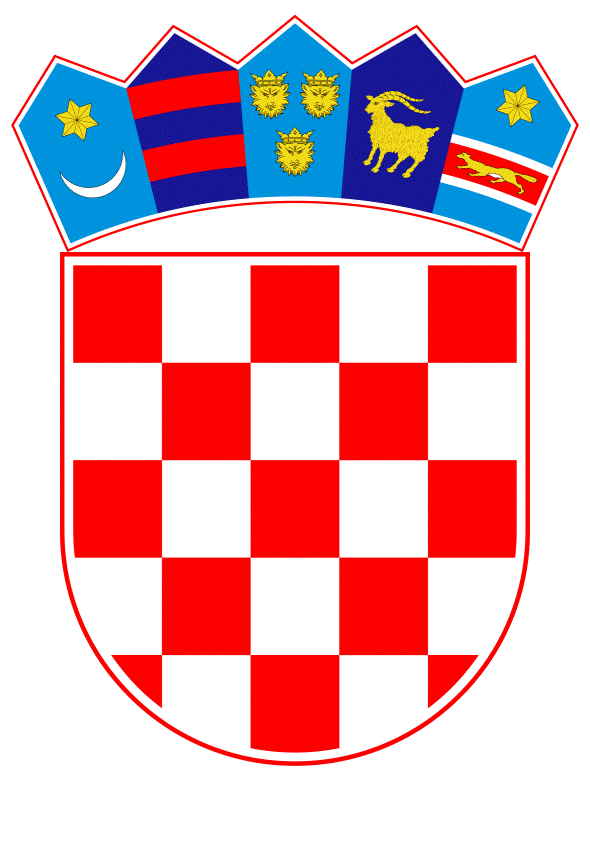 VLADA REPUBLIKE HRVATSKEZagreb, 28. srpnja 2022.______________________________________________________________________________________________________________________________________________________________________________________________________________________________										PrijedlogNa temelju članka 11. stavka 3. Zakona o obnovi zgrada oštećenih potresom na području Grada Zagreba, Krapinsko-zagorske županije, Zagrebačke županije, Sisačko-moslavačke županije i Karlovačke županije (»Narodne novine«, br. 102/20., 10/21. i 117/21.) Vlada Republike Hrvatske je na sjednici održanoj _________ 2022. donijelaODLUKUO DONOŠENJU PROGRAMA MJERA OBNOVE ZGRADA OŠTEĆENIH POTRESOM NA PODRUČJU GRADA ZAGREBA, KRAPINSKO-ZAGORSKE ŽUPANIJE, ZAGREBAČKE ŽUPANIJE,
SISAČKO-MOSLAVAČKE ŽUPANIJE I KARLOVAČKE ŽUPANIJEI.Donosi se Program mjera obnove zgrada oštećenih potresom na području Grada Zagreba, Krapinsko-zagorske županije, Zagrebačke županije, Sisačko-moslavačke županije i Karlovačke županije.Program mjera iz stavka 1. ove točke sastavni je dio ove Odluke.II.Zadužuje se Ministarstvo prostornoga uređenja, graditeljstva i državne imovine da o donošenju ove Odluke izvijesti nositelje provedbe Programa iz točke I. stavka 1. ove Odluke.III.Postupci započeti po odredbama Prvog programa mjera obnove zgrada oštećenih potresom na području Grada Zagreba, Krapinsko-zagorske županije i Zagrebačke županije (»Narodne novine«, broj 119/20.), Programa mjera obnove zgrada oštećenih potresom na području Grada Zagreba, Krapinsko-zagorske županije, Zagrebačke županije, Sisačko-moslavačke županije i Karlovačke županije (»Narodne novine«, broj 17/21.), Programa mjera obnove zgrada oštećenih potresom na području Grada Zagreba, Krapinsko-zagorske županije, Zagrebačke županije, Sisačko-moslavačke županije i Karlovačke županije (»Narodne novine«, broj 99/21.) i Programa mjera obnove zgrada oštećenih potresom na području Grada Zagreba, Krapinsko-zagorske županije, Zagrebačke županije, Sisačko-moslavačke županije i Karlovačke županije (»Narodne novine«, broj137/21.)dovršit će se primjenom odredaba Programa mjera iz točke I. stavka 1. ove Odluke ako je to povoljnije za stranku.Pokrenuti postupci javne nabave za uslugu tehničko-financijske kontrole, što uključuje i ugovaranje navedene usluge, dovršit će se prema odredbama Programa mjera obnove zgrada oštećenih potresom na području Grada Zagreba, Krapinsko-zagorske županije, Zagrebačke županije, Sisačko-moslavačke županije i Karlovačke županije (»Narodne novine«, broj 17/21.) uz primjenu najviših procijenjenih vrijednosti nabave iz Programa mjera iz točke I. stavka 1. ove Odluke.IV.Danom stupanja na snagu ove Odluke prestaje važiti Odluka o donošenju Programa mjera obnove zgrada oštećenih potresom na području Grada Zagreba, Krapinsko-zagorske županije, Zagrebačke županije, Sisačko-moslavačke županije i Karlovačke županije (»Narodne novine«, broj 137/21.).V.Ova Odluka stupa na snagu prvoga dana od dana objave u »Narodnim novinama«Klasa: Urbroj: Zagreb, 				PREDSJEDNIK				Andrej PlenkovićOBRAZLOŽENJENa temelju članka 11. stavka 3. Zakona o obnovi zgrada oštećenih potresom na području Grada Zagreba, Krapinsko-zagorske županije, Zagrebačke županije, Sisačko-moslavačke županije i Karlovačke županije („Narodne novine“, broj 102/20, 10/21 i 117/21), Vlada Republike Hrvatske odlukom donosi Program mjera.Programom mjera obnove zgrada oštećenih potresom na području Grada Zagreba, Krapinsko-zagorske županije, Zagrebačke županije, Sisačko-moslavačke županije i Karlovačke županije („Narodne novine“, broj 137/21) donesenim po donošenju Zakona izmjenama i dopunama Zakona o obnovi zgrada oštećenih potresom na području Grada Zagreba, Krapinsko-zagorske županije Zagrebačke županije, Sisačko-moslavačke županije i Karlovačke županije („Narodne novine“, broj 117/21) implementirana su u proces obnove poboljšanja koja su uređena spomenutim Zakonom.Praćenjem procesa obnove i povezane problematike dalje se propisuju odredbe u svrhu uvođenja boljih i novih rješenja koja građanima i provedbenim tijelima olakšavaju postupanje i poduzimanje radnji u obnovi te se detaljnije uređuju određena otvorena pitanja, a sve u svrhu ubrzanja procesa obnove.Posebna pozornost posvećena je poticanju građana na samoobnovu te se u tu svrhu uvodi naknada za poslove koordinacije samoobnove. U postupcima samoobnove odnosno kod postupaka dodjele novčane pomoći za konstrukcijsku obnovu, novčane pomoći za obnovu konstrukcije zgrade u okviru rekonstrukcije zgrade i  novčane pomoći umjesto gradnje zamjenske obiteljske kuće, podnositelj zahtjeva ima pravo na naknadu za poslove koordinacije samoobnove koja predstavlja trošak podnositelja zahtjeva prilikom provedbe samoobnove. Također se propisuje da građani prilikom isplate novčane pomoći ostvaruju i pravo na refundaciju plaćenog PDV-a dok se za slučaj u kojem se osoba stambeno zbrinjava darovanjem stana u vlasništvu Republike Hrvatske navodi da nema obveze plaćanja poreza na promet nekretnina.U svrhu ubrzanja postupka, uvodi se mogućnost da Ministarstvo naloži provedbenom tijelu osiguranje usluge izrade nalaza prije donošenja Odluke o obnovi, kako bi se, kao prvi korak, utvrdio stupanj oštećenja zgrade i dao jasan smjer u kojem se zgrada obnavlja.Nadalje, uređuje se pitanje građenja zgrada kao jedna od mjera za ostvarivanje stambenog zbrinjavanja osoba pogođenih potresom na području na kojem je proglašena katastrofa s čime u vezi se propisuju smjernice za gradnju i ostali potrebni elementi. Kod postojećih smjernica u postupcima obnove detaljnije se razrađuju potrebni elementi radi jasnoće i lakšeg postupanja provedbenih tijela te sudionika u obnovi.Zbog pojave globalnog poremećaja na tržištima građevinskih materijala i proizvoda nužno je bilo pristupiti revidiranju maksimalnih cijena za robu, radove i usluge utvrđene u tablicama, te će se iste iz navedenog razloga ažurirati kvartalno, ili po potrebi češće. Radi pojednostavljenja publikacije ažuriranih tablica u trenutnim okolnostima one su izdvojene iz samog teksta Programa mjera te će se objavljivati na mrežnoj stranici Ministarstva.Radi navedenog, a u cilju unaprjeđenja procesa obnove te potrebnog uređenja pojedinih pitanja s time u vezi potrebno je donijeti novi Program mjera.Predlagatelj:Ministarstvo prostornoga uređenja, graditeljstva i državne imovinePredmet:Prijedlog odluke o donošenju Programa mjera obnove zgrada oštećenih potresom na području Grada Zagreba, Krapinsko-zagorske županije, Zagrebačke županije, Sisačko-moslavačke županije i Karlovačke županije.